TOREK, 26.5.2020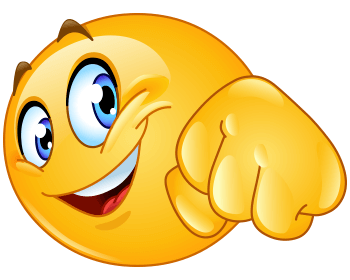 ŠPORTOgrej se s tekom in z gimnastičnimi vajami.Danes boš vadil skakanje s kolebnico. Poskusi preskakovati kolebnico na naslednje načine: sonožni poskoki na mestu, sonožni poskoki na mestu z medskokom, skakanje po levi nogi, po desni nogi in izmenično.Poskusi preskakovati kolebnico tudi v teku, nato pa še tako, da jo vrtiš nazaj. SLOVENSKI JEZIKReši naloge v delovnem zvezku Radovednih 5, 2. del, str. 99-101.Pri 6. nalogi si oglej posnetek v interaktivnem gradivu (Na kaj moramo paziti pri telefonskem pogovoru) :https://www.radovednih-pet.si/vsebine/rp4-slj-sdz-osn/#DRUŽBAPosveti se pripravi naloge o kulturni dediščini.MATEMATIKAPreberi razlago o merjenju mase na naslednji strani in jo prepiši v zvezek.MERJENJE MASEMaso najpogosteje merimo z različnimi TEHTNICAMI. 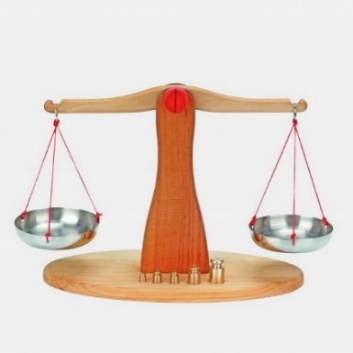 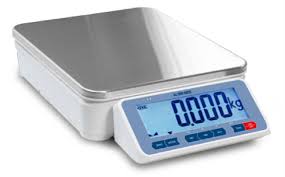 Poznamo več različnih MERSKIH ENOT za merjenje MASE. Označujemo jih z malimi tiskanimi oz. pisanimi črkami.Gram in dekagram    g  -  gram  dag  -  dekagram        beseda deka pomeni 10, zato velja:1 dag = 10 gAli drži, da je 1 dag več od 1 g oz. 1 dag ˃ 1 g ? Da, ker 1 dag = 10 g      in                  10 g ˃ 1g.Kaj ima maso približno 1 dag (dekagram)?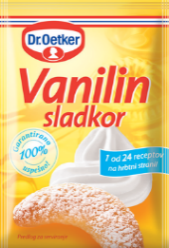                    1 vrečka vanilinega sladkorja = 1 dag oz. 10 g       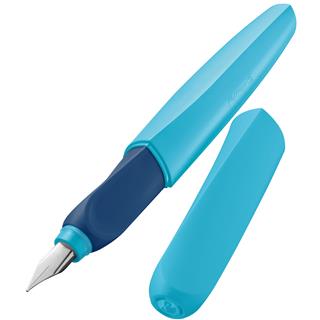                             1 nalivno pero = 1 dag oz. 10 g      Od tukaj naprej razlago samo preberi, da boš bolje razumel pretvarjanje mase. Tega ni potrebno prepisovati v zvezek.Kako pretvarjam iz VEČJE enote v MANJŠO? MNOŽIM:-z 10:   1 dag = 10 g           5 dag = 50 g             37 dag = 370 g(20 g + 7 dag)2 dag 7 g = najprej si zgoraj napišem, koliko g je 2 dag in prištejem še 7 g,dobim:           = 27 g (1240 g + 8 g)124 dag 8 g = najprej si zgoraj napišem, koliko g je 124 dag in prištejem še 8 g,dobim:                = 1248 gKako pretvarjam iz MANJŠE enote v VEČJO?DELIM:-z 10:      10 g = 1 dag                 907 g = 90 dag 7 gOglej si posnetek: https://v637g.app.goo.gl/zpPUDeJw5HAXajox8Natančno preberi in reši naloge v delovnem zvezku Radovednih 5, 4. del, str. 14 in 15.